La planilla de Caudal Relicto se utiliza cuando un residente de Puerto Rico fallece entre el 31 de diciembre de 2010 hasta el presente.Individuos Anejo A- Determinación de la Base Ajustada y Caudal Relicto NetoLos bienes detallados en los Anejos B y C serán trasladados al Anejo A, según identificados por número de partida, para determinar el caudal relicto neto de la exención fija y la deducción con respecto a propiedades localizadas en Puerto Rico. Además, en este anejo se determinará la base ajustada de las propiedades, lo cual servirá de referencia para la posterior venta o permuta de las mismas.Anejo B- Bienes RaícesIndicar la localización, cabida según título o registro, y anotación de la inscripción en el Registro de la Propiedad. Anotar también el número de catastro en la columna correspondiente.Anejo C-Otras Propiedades (Acciones, Bonos, Hipotecas, Pagarés, Efectivo en Bancos y Otras Propiedades)Indicar el nombre de la institución, número de cuenta, detalle de la inversión y especificar si la inversión se considera propiedad localizada dentro o fuera de Puerto Rico. Indicar el nombre de la institución financiera, número de la cuenta y sucursal donde estén depositados. Indicar otras propiedades no incluidas en los incisos anteriores.Anejo D-Detalle de las Deducciones y Bajas del Caudal RelictoLas partidas enumeradas en este anejo serán deducibles del caudal relicto neto. Estos son: Deudas del causante, contribuciones, hipotecas, gastos funerales, pérdidas fortuitas no compensadas por seguro o en otra forma, honorarios, bienes recibidos por el cónyuge supérstite (sobreviviente), y, caudales invertidos o que se inviertan en actividades que propendan al mayor desarrollo de la economía de Puerto RicoAnejo E-Detalle de Bienes Cuya Información Está incompletaSi el Administrador no pudiere rendir una planilla final completa en lo referente a alguna parte del caudal relicto bruto del causante, pero conociere de su existencia, deberá incluir en este Anejo una descripción de dicha parte y si lo supiere, el nombre de cada una de las personas que tengan cualquier clase de participación en la misma. Si puede determinar el valor en el mercado de la propiedad, incluya la misma en el Anejo B o C, según corresponda, aunque no tenga la información completa. Las propiedades incluidas en este Anejo, no constituirán parte del Certificado de Cancelación de Gravamen Contributivo (Relevo).Instrucciones sobre cómo completar la Planilla de Caudal Relicto (Herencia) SC- 2800BFormulario Modelo SC-2800 B: Planilla del Caudal Relicto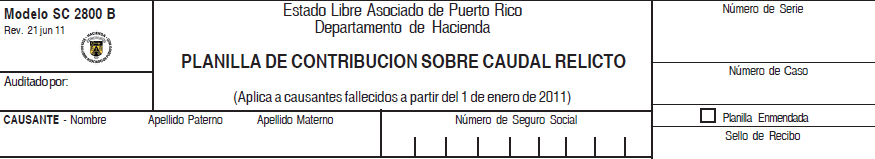 Código de Rentas Internas de Puerto RicoSección 2054.01 Sello de Rentas Internas de veinticinco $(25.00) dólares.Lugar: 	Oficina 101   Negociado de Servicio al ContribuyenteOficina 211   Negociado de Servicio al Contribuyente Edificio Intendente Ramírez, Viejo San JuanDepartamento de HaciendaHorario:	Lunes a Viernes                     8:00 am-4:30 pmTeléfono: 	(787) 721-7790                     (787) 722-7007Fax: 		(787) 725-2627(787) 725-2319 Formulario Modelo SC-2800 B: Planilla del Caudal RelictoModelo SC 2745 Poder y Declaración de RepresentaciónPortal del Departamento de Hacienda ¿Qué significa un individuo residente y un individuo no residente para propósitos de herencia? Un individuo residente de Puerto Rico es aquel individuo que era residente de Puerto Rico al momento de su fallecimiento. Los individuos no residentes son aquellos individuos que no  residen en Puerto Rico pero al momento de su fallecimiento pero que tenían propiedades localizadas en Puerto Rico.¿Por qué tenemos que radicar la planilla de Caudal Relicto? Primeramente porque lo requiere la ley (el Código de Rentas Internas). De igual manera se debe radicar para que Hacienda expida el certificado de cancelación de gravamen contributivo (el relevo de Hacienda) y podamos repartir, transferir y hacer transacciones con los bienes de la herencia.¿Cuándo debo utilizar la Forma SC-2800B?  Se utiliza cuando el causante nació y residía en Puerto Rico a la fecha de su fallecimiento. La fecha de fallecimiento es a partir del primero (1) de enero de 2011. No importa donde estaban ubicados sus bienes.¿Qué es un causante? Un causante es la persona fallecida.¿Luego del fallecimiento de la persona, en cuanto tiempo se debe radicar la planilla? Se debe radicar la planilla dentro de los nueve (9) meses siguientes a la fecha del fallecimiento de la persona.¿Quién tiene la obligación de radicar la planilla? El albacea testamentario tiene la obligación de radicar la planilla en los casos en que el causante haya otorgado testamento y haya designado a un albacea.¿Cuál es el proceso para cambiar un reintegro existente de un fallecido? Completar el Formulario 4505 y acompañar con el certificado de Defunción debidamente certificada y si es casado el Acta De Matrimonio y presentarlo al Área de Tesoro División de Conciliación Piso 7 para proceder a cambio de nombre de cheque.¿Qué son Bienes Privativos? Son bienes propios, únicos, exclusivos de una persona en particular, y los cuales pueden pertenecer a más de una persona, aunque estén relacionadas entre sí. Estos bienes son los obtenidos con anterioridad al matrimonio, lo que se heredan durante el matrimonio o los obtenidos mediante derechos de permuta o cambio con otros bienes privativos y los comprados con dinero exclusivamente privativo de la persona.¿Qué son Bienes Gananciales? Todos los bienes muebles e inmuebles que se adquieren durante el matrimonio, los cuales pertenecen a ambos y no a uno de los cónyuges.¿Cuáles son los tipos de testamento existente?Testamento abierto- testamento que fue leído en voz alta ante testigos. Testamento cerrado- testamento que no fue leído ante los testigos.Testamento hológrafo- testamento  preparado a puño y letra del causante. Es importante indicar el número de caso del Tribunal mediante el cual dicho testamento se validó o protocolizó.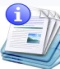 Información sobre el servicio 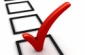 Clasificación del contribuyente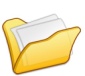 Procedimientos y documentos referentes al servicio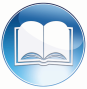 Código, reglamentos o leyes aplicables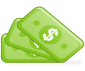 Sellos de Rentas Internas y métodos de pago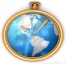 Ubicación y horarios de servicio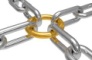 Enlaces relacionados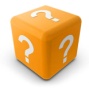 Preguntas frecuentes